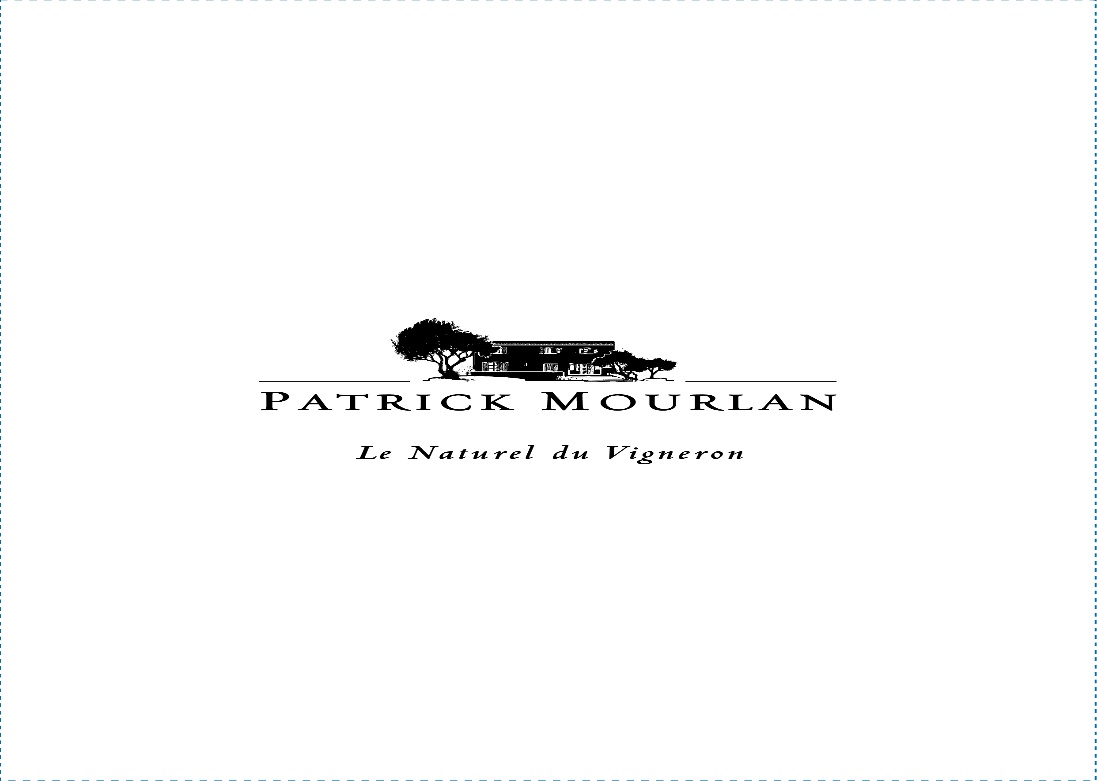 Récolte : manuelle, raisins triés et égrappésVinification : Ce vin blanc a été élaboré traditionnellement et vinifié de façon naturelle pour respecter le raisin et exprimer au mieux le terroir.Cépages : Rolle 70%, Grenache 30%Dégustation : Or jaune, reflets verts, nez fruits blancs, bonbon, abricot, belle intensité. Bouche ample, fruits blancs, épices, gras et long --Accompagnement : Apéritif, poissons Température de service : 8°- 10°c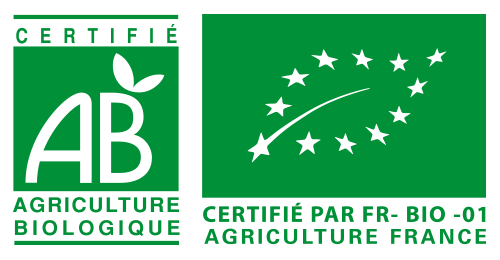 